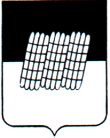 СОВЕТ ДЕПУТАТОВ УСВЯТСКОГО  СЕЛЬСКОГО  ПОСЕЛЕНИЯДОРОГОБУЖСКОГО РАЙОНА СМОЛЕНСКОЙ ОБЛАСТИРЕШЕНИЕот 20.03.2014 г. №  3О     принятии    к   рассмотрению проекта решения о внесении изменений в решениеСовета   депутатов  Усвятского  сельскогопоселения   от  30.03.2012  года   №4  «Обутверждении   Правил     благоустройства  населенных    пунктов     на     территорииУсвятского         сельского         поселенияДорогобужского     района      Смоленскойобласти»                В соответствии  с Федеральным законом от 6 октября 2003 года № 131-ФЗ «Об  общих принципах организации местного самоуправления  в Российской Федерации», Уставом Усвятского сельского поселения Дорогобужского района Смоленской области, рассмотрев Протест Прокурора Дорогобужского района Смоленской Совет депутатов Усвятского сельского поселения Дорогобужского района Смоленской области                                                            РЕШИЛ:                1. Принять к рассмотрению проект решения «О внесении изменений в решение Совета   депутатов  Усвятского  сельского поселения   от  30.03.2012  года № 4 «Об утверждении   Правил  благоустройства  населенных   пунктов     на     территории Усвятского сельского поселения Дорогобужского     района      Смоленской области».               2.Назначить публичные слушания по проекту решения «О внесении изменений в решение Совета   депутатов  Усвятского  сельского поселения   от  30.03.2012  года № 4 «Об утверждении   Правил  благоустройства  населенных   пунктов     на     территории Усвятского сельского поселения Дорогобужского     района      Смоленской области» на 10 часов 21.04.2014  года в здании Администрации Усвятского сельского поселения д. Усвятье, пер. Парковый, д.2.Глава муниципального образованияУсвятское сельское поселениеДорогобужского района Смоленской области                            Р.И. Панева